Понедельник8БОнлайн-урокДомашнее задание12Алгебраhttps://yandex.ru/video/previ№491,4923Химияhttps://www.youtube.com/watch?v=V9p0efvngc0§29, составить конспект, выполнить тестовые задания стр.1014Родной (украинский) языкhttps://www.youtube.com/watch?v=V9p0efvngc0Впр.1545Географияhttps://www.youtube.com/watch?v=V9p0efvngc0Практическая 26Музыкаhttps://www.youtube.com/watch?v=V9p0efvngc0Слушать мимфонию7Англ. яз.https://www.youtube.com/watch?v=V9p0efvngc0Задания на платформе «Скайсмарт»8"Спортивная смена"https://www.youtube.com/watch?v=V9p0efvngc09Вторник8Б1Технологияhttps://www.youtube.com/watch?v=V9p0efvngc0Приготовить борщ2Биологияhttps://youtu.be/DShHliJACXY§24 читать, составить конспект, выполнить практическую работу3Физкультураhttps://youtu.be/DShHliJACXY4Геометрияhttps://www.youtube.com/watch?v=4zd6YK9bD08выполнить самостоятельную работу и отправить на проверку5Англ. яз.https://www.youtube.com/watch?v=wPdIOO4Xh34ex.1-6 p. 56 (к 01.12) https://edu.skysmart.ru/student/gixohaxudi 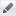 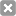 6Географияhttps://www.youtube.com/watch?v=wPdIOO4Xh34Практическая работа7Информатикаhttps://www.youtube.com/watch?v=wPdIOO4Xh34Д/з в тетради8К истокам языка71897_KTPlan_1.221-Uc.zip9Среда8Б1Англ. яз.https://www.youtube.com/watch?v=yDf1QUIHWsMex.5 p.52 (к 02.12) https://edu.skysmart.ru/student/netapalode2Химияhttps://youtu.be/TWkXDA-To64§29, составить конспект, выполнить тестовые задания стр.1013Историяhttps://www.youtube.com/watch?v=kSiEDLXl48cПар.204Алгебраhttps://yandex.ru/video/pr§19, №423,424, 4265Геометрия03012§55 учить теорему (к 04.12) № 483, 484 6Русский языкhttps://www.youtube.com/watch?v=PF_JnZTfwtM§18 Стр. 78 Упр. 1257"Занимательная математика"https://www.youtube.com/watch?v=PF_JnZTfwtM89Четверг8Б1Физикаhttps://www.youtube.com/watch?v=PF_JnZTfwtM2Русский языкhttps://www.youtube.com/watch?v=PF_JnZTfwtM§18 Стр. 79 Упр. 127 (прочитайте сочинение-описание, составьте план своего собственного сочинения)3Физкультураhttps://www.youtube.com/watch?v=PF_JnZTfwtM4Биологияhttps://youtu.be/qd2xzzbU_y8§24 читать, составить конспект, выполнить практическую работу5Алгебраhttps://clip-share.net/video/§19, №428, 429, 430, 4316Литератураhttps://www.youtube.com/watch?v=behn_yKbNLUСтр. 259-263 (читать). Ответить на 3 вопрос письменно7ОБЖhttps://www.youtube.com/watch?v=QAng0SYdUMI8"Проектная мастерская"https://www.youtube.com/watch?v=QAng0SYdUMI9